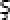 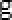 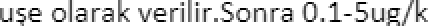 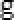 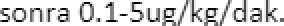 ENDİKASYONENDİKASYONDOZDOZDOZDOZSALBUTAMOLSALBUTAMOLBronkospazır,statüs astıratikusBronkospazır,statüs astıratikus0.1-0.5 mg/kg nebulizatör ile, gerektiğinde tekrarlanabilir.Max.5mg/doz(20 dak.ara ile 0.0Smg/kg/doz(max.1.7mg),6 ek doz yapılabilir.0.1-0.5 mg/kg nebulizatör ile, gerektiğinde tekrarlanabilir.Max.5mg/doz(20 dak.ara ile 0.0Smg/kg/doz(max.1.7mg),6 ek doz yapılabilir.0.1-0.5 mg/kg nebulizatör ile, gerektiğinde tekrarlanabilir.Max.5mg/doz(20 dak.ara ile 0.0Smg/kg/doz(max.1.7mg),6 ek doz yapılabilir.0.1-0.5 mg/kg nebulizatör ile, gerektiğinde tekrarlanabilir.Max.5mg/doz(20 dak.ara ile 0.0Smg/kg/doz(max.1.7mg),6 ek doz yapılabilir.ATROPİN SULFATEATROPİN SULFATESe ırtomatik bra dikardi,Organik fosforzehirleılm esi,Succi nylcho li ne’e bağlı bradikardiyiöılle ırek.Se ırtomatik bra dikardi,Organik fosforzehirleılm esi,Succi nylcho li ne’e bağlı bradikardiyiöılle ırek.0.02-0.04mg/kg(IM;IV)0.02mg/kg(IV)min.0.1mg .0.04mg/kg(IV)(Atropinizır belirtileri çıkana kadar tekrarla nır.Succinylcholine uygulanı mından önce veya aynı anda 0.02mg/kg(IV) veya 0.02-0.04 mg/kg(IM)0.02-0.04mg/kg(IM;IV)0.02mg/kg(IV)min.0.1mg .0.04mg/kg(IV)(Atropinizır belirtileri çıkana kadar tekrarla nır.Succinylcholine uygulanı mından önce veya aynı anda 0.02mg/kg(IV) veya 0.02-0.04 mg/kg(IM)0.02-0.04mg/kg(IM;IV)0.02mg/kg(IV)min.0.1mg .0.04mg/kg(IV)(Atropinizır belirtileri çıkana kadar tekrarla nır.Succinylcholine uygulanı mından önce veya aynı anda 0.02mg/kg(IV) veya 0.02-0.04 mg/kg(IM)0.02-0.04mg/kg(IM;IV)0.02mg/kg(IV)min.0.1mg .0.04mg/kg(IV)(Atropinizır belirtileri çıkana kadar tekrarla nır.Succinylcholine uygulanı mından önce veya aynı anda 0.02mg/kg(IV) veya 0.02-0.04 mg/kg(IM)SODYUM BICARBONATESODYUM BICARBONATEMeta bolik asidoz, T risiklik antidep rasan yüksek dozuygulama ıMeta bolik asidoz, T risiklik antidep rasan yüksek dozuygulama ı1-2mEg/kg (IV) (1mI/kg:=%8.4soIüsyon 1:1 suland‹rıIarak1-2mEg/kg (IV) (1mI/kg:=%8.4soIüsyon 1:1 suland‹rıIarak1-2mEg/kg (IV) (1mI/kg:=%8.4soIüsyon 1:1 suland‹rıIarak1-2mEg/kg (IV) (1mI/kg:=%8.4soIüsyon 1:1 suland‹rıIarakCALCIUM CHLORIDEİlacın damar dışında uygulanımışiddetli cilt hasarına neden olur.CALCIUM CHLORIDEİlacın damar dışında uygulanımışiddetli cilt hasarına neden olur.Lonize hipokalsemi/hiperkalemiHipermagneze ıri/ Kalsiyum kamal bloker toksikitesiLonize hipokalsemi/hiperkalemiHipermagneze ıri/ Kalsiyum kamal bloker toksikitesi20mg/kg (IV) (%10 CaCI2 kullanılırsa doz 0.2mI/kg)Max.S00mg/doz20mg/kg (IV) (%10 CaCI2 kullanılırsa doz 0.2mI/kg)Max.S00mg/doz20mg/kg (IV) (%10 CaCI2 kullanılırsa doz 0.2mI/kg)Max.S00mg/doz20mg/kg (IV) (%10 CaCI2 kullanılırsa doz 0.2mI/kg)Max.S00mg/dozCALCIUM G LUCONATEİlacın damar dışında uygulanımışiddetli cilt hasarına neden olur.CALCIUM G LUCONATEİlacın damar dışında uygulanımışiddetli cilt hasarına neden olur.Lonize hipokalsemi/hiperkalemiHipermagneze ıri/ Kalsiyum kamal bloker toksikitesiLonize hipokalsemi/hiperkalemiHipermagneze ıri/ Kalsiyum kamal bloker toksikitesi60mg/kg (IV)max:1grf doz(%10’1uk Glukanat kullanılırsa doz0.6mg/kg)%10'IukkIorür:13.5mEqCA*+fgr%10’luk Ca glukonat:4.5mEqCa++/gr60mg/kg (IV)max:1grf doz(%10’1uk Glukanat kullanılırsa doz0.6mg/kg)%10'IukkIorür:13.5mEqCA*+fgr%10’luk Ca glukonat:4.5mEqCa++/gr60mg/kg (IV)max:1grf doz(%10’1uk Glukanat kullanılırsa doz0.6mg/kg)%10'IukkIorür:13.5mEqCA*+fgr%10’luk Ca glukonat:4.5mEqCa++/gr60mg/kg (IV)max:1grf doz(%10’1uk Glukanat kullanılırsa doz0.6mg/kg)%10'IukkIorür:13.5mEqCA*+fgr%10’luk Ca glukonat:4.5mEqCa++/grAKTİF KÖMÜRAKTİF KÖMÜRTo ksik ma ddelerin akut atıınıTo ksik ma ddelerin akut atıını1-2gr/kg (max:100gr)1-2gr/kg (max:100gr)1-2gr/kg (max:100gr)1-2gr/kg (max:100gr)DEXAMETHASONDEXAMETHASONBeyi ı1 tümörü nedeniyle artmış kafa içi bas ıncının aciltedavisi, HIB menen¡ itinde, Krup sendrom u tedavisiBeyi ı1 tümörü nedeniyle artmış kafa içi bas ıncının aciltedavisi, HIB menen¡ itinde, Krup sendrom u tedavisiYükleme dozu:1-2mg/kg (IV) idame dozu:1mg/kg/24saat 0.6mg/kg/güniv.(4 dozda) 0.6mg/mg/gü n iv.(4 dozda)Yükleme dozu:1-2mg/kg (IV) idame dozu:1mg/kg/24saat 0.6mg/kg/güniv.(4 dozda) 0.6mg/mg/gü n iv.(4 dozda)Yükleme dozu:1-2mg/kg (IV) idame dozu:1mg/kg/24saat 0.6mg/kg/güniv.(4 dozda) 0.6mg/mg/gü n iv.(4 dozda)Yükleme dozu:1-2mg/kg (IV) idame dozu:1mg/kg/24saat 0.6mg/kg/güniv.(4 dozda) 0.6mg/mg/gü n iv.(4 dozda)DIAZEMIM kullanılmaz. H ızlı verild iğinde veya diger sedatifle rle birlikte uygulandığında apne riski yüksektirDIAZEMIM kullanılmaz. H ızlı verild iğinde veya diger sedatifle rle birlikte uygulandığında apne riski yüksektirStatus epileptikusStatus epileptikus0.1mg/kg İV) (her 2 dakiÎ‹ada bir) max:0.3mg/kg (10mg/dox) 0.5mg/xg (rektal) 20mg'a kadar0.1mg/kg İV) (her 2 dakiÎ‹ada bir) max:0.3mg/kg (10mg/dox) 0.5mg/xg (rektal) 20mg'a kadar0.1mg/kg İV) (her 2 dakiÎ‹ada bir) max:0.3mg/kg (10mg/dox) 0.5mg/xg (rektal) 20mg'a kadar0.1mg/kg İV) (her 2 dakiÎ‹ada bir) max:0.3mg/kg (10mg/dox) 0.5mg/xg (rektal) 20mg'a kadarDIPHENYDRAMINEDIPHENYDRAMINEAkut hipersensivite reaksiyonlari Distonikreaksiyon farAkut hipersensivite reaksiyonlari Distonikreaksiyon far1-2 mg/kg (IV, fM}max S0mg1-2 mg/kg (IV, fM}max S0mg1-2 mg/kg (IV, fM}max S0mg1-2 mg/kg (IV, fM}max S0mgDOPAMINECilt dışına çıkan ilaç şiddetli cilthasarına neden olabilir.DOPAMINECilt dışına çıkan ilaç şiddetli cilthasarına neden olabilir.Volüm replasıranından sonra şok durum unun devam etmesiVolüm replasıranından sonra şok durum unun devam etmesi2-20qg/kg/dak.(İV infi zyon) Ba ş langıç dozu;10qg/ kg/dak 6mg/kg ilaç 10OmI içine konur.10mI/saat=10qg/kg/dak.dozunda uygulanır.2-20qg/kg/dak.(İV infi zyon) Ba ş langıç dozu;10qg/ kg/dak 6mg/kg ilaç 10OmI içine konur.10mI/saat=10qg/kg/dak.dozunda uygulanır.2-20qg/kg/dak.(İV infi zyon) Ba ş langıç dozu;10qg/ kg/dak 6mg/kg ilaç 10OmI içine konur.10mI/saat=10qg/kg/dak.dozunda uygulanır.2-20qg/kg/dak.(İV infi zyon) Ba ş langıç dozu;10qg/ kg/dak 6mg/kg ilaç 10OmI içine konur.10mI/saat=10qg/kg/dak.dozunda uygulanır.DOBUTAMINEDOBUTAMINEKardiak kontraktilite bozulırasıKardiak kontraktilite bozulırasıS-25qg/kg/dak.(IV i nfizyon ) Ba şl aılgıç dozu;10qg/kg/dak 6mg/kg ilaç100mI içine konur.10mI/saat=10qg/kg/dak.dozunda uygulanır.S-25qg/kg/dak.(IV i nfizyon ) Ba şl aılgıç dozu;10qg/kg/dak 6mg/kg ilaç100mI içine konur.10mI/saat=10qg/kg/dak.dozunda uygulanır.S-25qg/kg/dak.(IV i nfizyon ) Ba şl aılgıç dozu;10qg/kg/dak 6mg/kg ilaç100mI içine konur.10mI/saat=10qg/kg/dak.dozunda uygulanır.S-25qg/kg/dak.(IV i nfizyon ) Ba şl aılgıç dozu;10qg/kg/dak 6mg/kg ilaç100mI içine konur.10mI/saat=10qg/kg/dak.dozunda uygulanır.EPINPHRINE (ADRENALIN)EPINPHRINE (ADRENALIN)Kardiakarrest veya şiddetli bradikardi, asistol,Ventriküler fibrilasyon Anafla ksi, Valümreplas ıranından sonra şok durumunun devam etmesi statüs astm atikus, bronkospazm larengotrekebronşitisKardiakarrest veya şiddetli bradikardi, asistol,Ventriküler fibrilasyon Anafla ksi, Valümreplas ıranından sonra şok durumunun devam etmesi statüs astm atikus, bronkospazm larengotrekebronşitis1Oqg/kg/ (0.O1mg/kg)(lV,intraoseoz) 100qg/kg (0.10mg/kg)(endotrekeal) 1Oqg/kg/doz(SC;IV) (MAX.3 doz) 0.1-3.0ug/kg/dak.(iV) 10qg/kg/doz (SC) max. Doz 300qg Rase mik epinefrin. %2.25'lik inhalasyon sol.1Oqg/kg/ (0.O1mg/kg)(lV,intraoseoz) 100qg/kg (0.10mg/kg)(endotrekeal) 1Oqg/kg/doz(SC;IV) (MAX.3 doz) 0.1-3.0ug/kg/dak.(iV) 10qg/kg/doz (SC) max. Doz 300qg Rase mik epinefrin. %2.25'lik inhalasyon sol.1Oqg/kg/ (0.O1mg/kg)(lV,intraoseoz) 100qg/kg (0.10mg/kg)(endotrekeal) 1Oqg/kg/doz(SC;IV) (MAX.3 doz) 0.1-3.0ug/kg/dak.(iV) 10qg/kg/doz (SC) max. Doz 300qg Rase mik epinefrin. %2.25'lik inhalasyon sol.1Oqg/kg/ (0.O1mg/kg)(lV,intraoseoz) 100qg/kg (0.10mg/kg)(endotrekeal) 1Oqg/kg/doz(SC;IV) (MAX.3 doz) 0.1-3.0ug/kg/dak.(iV) 10qg/kg/doz (SC) max. Doz 300qg Rase mik epinefrin. %2.25'lik inhalasyon sol.FENTANYLFENTANYLAğrıAğrı0.5mg-2 ırg/(İV)FUROSEMIDEFUROSEMIDESıvı yüklenmesi, Konjestif kalp yetmezliğiSıvı yüklenmesi, Konjestif kalp yetmezliği1 mg/kg (lv;IM)1 mg/kg (lv;IM)1 mg/kg (lv;IM)1 mg/kg (lv;IM)GLUCAGONGLUCAGONArtmış insüline bağlı oluşaı1 hipoglisemi Beta blokerveya kalsiyum kanal bloker aşırı doz uygulamaktır.Artmış insüline bağlı oluşaı1 hipoglisemi Beta blokerveya kalsiyum kanal bloker aşırı doz uygulamaktır.0.O2Smg/kg  (SC;IM;IV) 20 dakikada  bir  3 kez tekrar  edilebilir.Başlangıçdozu:0.025-0.05mg/kg/idame dozu:0.O7 mg/kg/saat  infüzyon  şeklinde.0.O2Smg/kg  (SC;IM;IV) 20 dakikada  bir  3 kez tekrar  edilebilir.Başlangıçdozu:0.025-0.05mg/kg/idame dozu:0.O7 mg/kg/saat  infüzyon  şeklinde.0.O2Smg/kg  (SC;IM;IV) 20 dakikada  bir  3 kez tekrar  edilebilir.Başlangıçdozu:0.025-0.05mg/kg/idame dozu:0.O7 mg/kg/saat  infüzyon  şeklinde.0.O2Smg/kg  (SC;IM;IV) 20 dakikada  bir  3 kez tekrar  edilebilir.Başlangıçdozu:0.025-0.05mg/kg/idame dozu:0.O7 mg/kg/saat  infüzyon  şeklinde.GLUCOSEGLUCOSEHipoglisemiHipoglisemiBaşlangıç dozu:250-SO0mg/kg(IV) idame dozu % 1O'l uk glukase 100mg/ kg24 saat(7 mg/kg/dakika ) devamlı infizyon şeklinde.Başlangıç dozu:250-SO0mg/kg(IV) idame dozu % 1O'l uk glukase 100mg/ kg24 saat(7 mg/kg/dakika ) devamlı infizyon şeklinde.Başlangıç dozu:250-SO0mg/kg(IV) idame dozu % 1O'l uk glukase 100mg/ kg24 saat(7 mg/kg/dakika ) devamlı infizyon şeklinde.Başlangıç dozu:250-SO0mg/kg(IV) idame dozu % 1O'l uk glukase 100mg/ kg24 saat(7 mg/kg/dakika ) devamlı infizyon şeklinde.INSULIN, REGULARINSULIN, REGULARDiabetik ketoa sidoz, Hi perkalemiDiabetik ketoa sidoz, Hi perkalemi0.25-0.5 U/ / doz (SC) 0.1U/kg i nsüli n 400 ırg/kg glikoz ile birlikte0.25-0.5 U/ / doz (SC) 0.1U/kg i nsüli n 400 ırg/kg glikoz ile birlikte0.25-0.5 U/ / doz (SC) 0.1U/kg i nsüli n 400 ırg/kg glikoz ile birlikte0.25-0.5 U/ / doz (SC) 0.1U/kg i nsüli n 400 ırg/kg glikoz ile birlikteKETAMINEKETAMINESedesyon , Entübasyon i şlemi ndeSedesyon , Entübasyon i şlemi nde1-2mg/kg (lM)veya 0.5-1mg/kg (IV)1-2mg/kg (IV)1-2mg/kg (lM)veya 0.5-1mg/kg (IV)1-2mg/kg (IV)1-2mg/kg (lM)veya 0.5-1mg/kg (IV)1-2mg/kg (IV)1-2mg/kg (lM)veya 0.5-1mg/kg (IV)1-2mg/kg (IV)LI DOCAINELI DOCAINEVentriküler aritmiVentriküler aritmi1mg/kg(IV) tek doz yavaş o tarak uygulanır.Max. doz:3 ırg/kg1mg/kg(IV) tek doz yavaş o tarak uygulanır.Max. doz:3 ırg/kg1mg/kg(IV) tek doz yavaş o tarak uygulanır.Max. doz:3 ırg/kg1mg/kg(IV) tek doz yavaş o tarak uygulanır.Max. doz:3 ırg/kgMANNITOLMANNITOLKafa ici basıncın artmasıKafa ici basıncın artması0.25g/kg(IV) 1S dak. fa zla bir sürede infüze edilir.0.25g/kg(IV) 1S dak. fa zla bir sürede infüze edilir.0.25g/kg(IV) 1S dak. fa zla bir sürede infüze edilir.0.25g/kg(IV) 1S dak. fa zla bir sürede infüze edilir.METHYLPREDNISOLONEMETHYLPREDNISOLONEAstma /alerjik reaksiyon, Spinal kardtravırası, Krup sendromuAstma /alerjik reaksiyon, Spinal kardtravırası, Krup sendromu1-2mg/kg(IV)her 6 saatte bir 30 mg//kg(IV)15 dakikalık infüzyon şeklinde 4dak.da S-6 mg/kg/saat devamlı inf./24 saat 1-2mg/kg (IV) sonra 0.5mg/kg/ her 6-8 saat1-2mg/kg(IV)her 6 saatte bir 30 mg//kg(IV)15 dakikalık infüzyon şeklinde 4dak.da S-6 mg/kg/saat devamlı inf./24 saat 1-2mg/kg (IV) sonra 0.5mg/kg/ her 6-8 saat1-2mg/kg(IV)her 6 saatte bir 30 mg//kg(IV)15 dakikalık infüzyon şeklinde 4dak.da S-6 mg/kg/saat devamlı inf./24 saat 1-2mg/kg (IV) sonra 0.5mg/kg/ her 6-8 saat1-2mg/kg(IV)her 6 saatte bir 30 mg//kg(IV)15 dakikalık infüzyon şeklinde 4dak.da S-6 mg/kg/saat devamlı inf./24 saat 1-2mg/kg (IV) sonra 0.5mg/kg/ her 6-8 saatMIDAZOLAMMIDAZOLAMEndotrekial entübasyon veya sedesyon icinEndotrekial entübasyon veya sedesyon icin0.05-0.2mg/kg(IV) birkaç dak.içinde0.05-0.2mg/kg(IV) birkaç dak.içinde0.05-0.2mg/kg(IV) birkaç dak.içinde0.05-0.2mg/kg(IV) birkaç dak.içindeMORPHINE SULPHATEMORPHINE SULPHATEAğrı, infundi bular spazır (Tet spelI)Ağrı, infundi bular spazır (Tet spelI)0.05-0.1mg/kg (IM) (lV yavaş olarak)0.05-0.1mg/kg (IM) (lV yavaş olarak)0.05-0.1mg/kg (IM) (lV yavaş olarak)0.05-0.1mg/kg (IM) (lV yavaş olarak)NALOXONENALOXONEOpiod’lerle oluşan solunum depresyonundaOpiod’lerle oluşan solunum depresyonunda0.1 mg/kg (IM,lV)0.1 mg/kg (IM,lV)0.1 mg/kg (IM,lV)0.1 mg/kg (IM,lV)PHENYTOINPHENYTOINStatus epileptikusStatus epileptikusBaşl aılgıç dozu:10-20mg/kg max. başlangıç dozu: 1000mgmax. uyg. dozu: 50 mg /dak. veya 1 mg/kg/ dakikaBaşl aılgıç dozu:10-20mg/kg max. başlangıç dozu: 1000mgmax. uyg. dozu: 50 mg /dak. veya 1 mg/kg/ dakikaBaşl aılgıç dozu:10-20mg/kg max. başlangıç dozu: 1000mgmax. uyg. dozu: 50 mg /dak. veya 1 mg/kg/ dakikaBaşl aılgıç dozu:10-20mg/kg max. başlangıç dozu: 1000mgmax. uyg. dozu: 50 mg /dak. veya 1 mg/kg/ dakikaROCURONIUMROCURONIUMMekanik veıltilasyo nu kolaylaştırmak içinnöromüsküler blokaj yapma acil entübasyonMekanik veıltilasyo nu kolaylaştırmak içinnöromüsküler blokaj yapma acil entübasyon0.8-1.2 mg/kg (IV)0.8-1.2 mg/kg (IV)0.8-1.2 mg/kg (IV)0.8-1.2 mg/kg (IV)SUSCINYLCH OLINESUSCINYLCH OLINE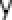 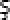 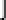 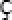 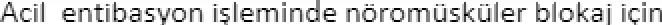 ve laringospazm tedavisindeve laringospazm tedavisinde1-2 mg/kg (lV)4-Smg/kg (IM)1-2 mg/kg (lV)4-Smg/kg (IM)1-2 mg/kg (lV)4-Smg/kg (IM)1-2 mg/kg (lV)4-Smg/kg (IM)THIOPENTALTHIOPENTALEntübasyon işlernin de intrakranial iti pertaılsiyonuı1kontrolündeEntübasyon işlernin de intrakranial iti pertaılsiyonuı1kontrolünde4-6 mg/kg(IV) 1-2mg/Kg (IV) gerektiğinde tekrarlanabilir.4-6 mg/kg(IV) 1-2mg/Kg (IV) gerektiğinde tekrarlanabilir.4-6 mg/kg(IV) 1-2mg/Kg (IV) gerektiğinde tekrarlanabilir.4-6 mg/kg(IV) 1-2mg/Kg (IV) gerektiğinde tekrarlanabilir.PHENYLEPHRINEPHENYLEPHRINEİnfundibular spazmİnfundibular spazmS-2Oug/kg pŞeklinde infüze edilir.S-2Oug/kg pŞeklinde infüze edilir.S-2Oug/kg pŞeklinde infüze edilir.S-2Oug/kg pŞeklinde infüze edilir.ILAÇPEDIATRIK DOZ BILGILERINOTADENOSİNBaşlangıç dozu: 0.05 ırg/kg olabildigince hızlı bir şekilde IV kateterden flaş şeklinde verilmeli. Daha sonra, atrioventriküler blok geliş mişse veya 30 saniye içinde cevapalınamamışsa doz 0.05 mg/Kg arttırıtır.Yine cevap yoksa doz0.15 mg/kg olarak uygulanır. Maksimum tek doz 12 mg geçmemelidir.Hasta methylxanthine preparatları kullanıyorsa daha yüksek dozlar gerekebilir. Şiddetli bradikardi durumunda antidotu aminophylline’dir. S-6 mg/kg dozunda 5 dakika içinde uygulanmalıdır. Atropine kontrendikedir.KALP TRANSPLANT’LI HASTALARDA UYGULANMAMALIDIRADRENAİNKardiakarrest veya şiddetli bradikardi, asistol, ve ventrikülerfibrilasyon: 1Omcg/kg 0.01mg/kg ) (lV,intra osseoz) 100mcg/kg ( 0.10mg/kg)(endotrakeal)10 mcg/kg = 0.1 mI/kg 1/10.000'Iük solüsyon 100 mcg/kg = 0.1ırl/kg 1/1.000’Iik solüsyon Her 3-5 dal‹ikada bir 100 mcg/kg dozunda (IV, lO, endotrakeal uygulanır. En fazla 200 mcg/kg dozunda uygulanabilir.ADRENAİNAnafilaksi 10 mcgg/kg/doz ( SC, IV ) (Maksimum 3 doz10 mcg/kg = 0.01 mI/kg 1/1.000 ’Iük solüsyon veya 0.1 mI/kg 1/10.0OO’Iik solüsyon )IV  yol  acılıncaya  kadar  20 dakikada  bir SC olarak uygulanabilir.Latex allerjisi gibi bazı anafilaktik olaylarda daha fazla epinefrindozlarına gerek sinim olabilir.ADRENAİNVolüm replasmanından sonra şok durumunun devam etmesi0.1-3.0 mcg/kg/dakika ( IV inlfüzyon ) Düşük dozda baş lanır.istenilen etki elde edilene kadar doz arttırılır.Infüzyon solüsyonu hazır tanıması: 0.6 mg/kg ilaç 100 mI içinekonur. 1ml/saat = 0.1mcg/kg/dakika dozunda  infüzyon pompası ile uygulanır. DAMAR DIŞINA ÇIKAN İLAÇ DOKU NEKROZUNA NEDEN OLABİLİR.ADRENAİNStatus astmatikus,bronkospazm : 10 ne g/kg/ doz ( SC )Maksimum doz 300mcg ( 0.3 ml 1/1.OOO ’Iik solüsyon ) 10mcg/kg/doz ( SC ) Maksimum doz 30Omcg ( 0.3ınI1/1.000 ’lik solüsyon)Klinik cevap alınana kadar 20 dakika da bir tekrar 3 kezuygulanabilir. Akut asthma ataklarında  albuterol  seçilerek tedavi olmaldır.ADRENAİNLarengotrakeobronşitis: Raseırik epinehrin ,% 2.25 'Iikinhalasyon solüsyonuALBUTEROL (SALBUTAMOL)0.1 - 0.15 mg / kg nebulizatör ile gerektiginde tekrarlanabilir.5 mg/mI ’Iik solüsyundan  0.02 — 0.03 mI/kg dozunda 3mIliksolüsyonu ile s ulandırıldıktan sonra nebülizatörden uygulanır. Maksimum tek doz 2.5 mg  gecmemelidir. Doz  istenilen  klinik etki almana kadar veya semptomatik taşikardi ortaya çıkana kadar tekrarlanabilir ve ayarlanabilir. Nebulizasyonda oksijen uygulama tercih edilir.AMPİSİLİNYendoğan: Postnatal< 7gün< 20009 S0mg/ kg/g IV,IM; 12 saatara ile (menenjit 100mg/kg/g) > 2000g, 75mg/kg/g, lV,lM, 8 saat ara ile menenjit 150 mg/kg/g Postnatal > 7gün < 1,2009 50 mg/kg/g IV,IM, 12 saat ara ile (menenjit 100 mg/kg/g) 1,200-20009 7S mg/kg/g IV,IM, 8 saat ara ile (menenjit 150 mg/kg/g)> 200O g 100 ırg/kg/g IV,IM, 6 saat ara ile (menenjit 2O0 mg/kg/g) Çocuklar: 100-200 mg/kg/g, 6 saat ara ile menenjit 200-400 mg/kg/g 6 saat ara ile.Tedavi olgunun durumuna göre tekrarlanır ya da uzatılabilir.AMPİSİ LİN - SULBAKTAMÇocuklar: 100-200 mg/kg/g, 4-8 saat ara ileTedavi, gebeIIikle ateş düştükten 48 saat sonra veya anormalbelirtiler kaybolana kadar devam edilir.ASETAMİNOFEN (PARASETAMOL)<12 yaş : 10-15 mg/kg/doz, 4-6 saat ara ile PO >12 ya ş: 325- 650 ırg/doz, 4-6 saat ara ile (max 5 doz) PODozlar çocuğun yaşına ve kilosuna göre ayarlanır. Doktortarafından başka bir şekil de tavsiye edilmedikçe 24 saatte 4 dozdan fazla ve verilmemelidir.ATROPİNSemptomatik bradikardi : 0.02 — 0.04 mg / kg ( IM,IT) 0.02 mg/ kg ( IV )Minimum tek doz: 0.1 mg . Maksimum tek  doz: 0.5 mg (cocuk) 1 mg(adolesan) Bu doz birkez tekrar edile bilirAntikolinesteraz zehirlenmesi : 0.05 mg/ kg ( IV ) klinik etki edilinceye kadar tekrarlanabilir.Succi nylcholine’e bagIı bradikardi’yi önlemek için Succi nylcholine uygulanımından önce veya aynı anda 0.02 mg/ Kg ( IV ) veya 0.02 —0.04 ırg / kg ( IM )Semptomatik bradikardinin tedavisinde oksijenasyon ve ventilasyon ilk yaklaşım olarak gereklidir. Oksijen ve yeterli ventilasyon etkili değilse epiılephrine ilk seçilecek ilaçtı rBUDENOSİD (PULMİCORT)> 6 Ay Çocuk : Başlangıç dozu 0,25-0,Smg’dır. Idame dozgünlük toplam 0,25-2mg nebül kullanılır.Çocuk kortizol kullanıyorsa daha yüksek bir başlangıç dozuverilebilir.CEFTRİAXONEYeni doğan: 50-7S mg/kg, IV,IM, 24 saat ara ileÇocuk 50-75 ırg/kg/gün IV,IM, 24 saatte bir  (menenjit: yüklene, 7Smg/kg/doz idane 100mg/kg/gün IV,IM, 12-24saat ara ile.Tedavi süresi hastalığın seyrine göre değişmekle beraber,tedaviye hastanın ateşi düştükten veya semptomlar ortadan kalktıktan 48-72 saat sonraya dek devam edilmelidir.CALCİUM CHOLORİDE20 mg / kg ( IV ) (Pu 10 CaCI2 kullanılırsa doz 0.2 ml/kg) Yavaşolarak uygulanmalıdır. İstenilen klinik etki edilene kadar doz tekrar edilir.Hiperkalemi, hipokalsemi veya kalsiyum kanal blokerToksisitesinde kalsiumkardiak resussitasyon için önerilir. SEMPTOMATİK BRADİKARDİ ORTAYA ÇIKTIĞINDA UYGULAMA DURDURULMALIDIR. İLACIN DAMAR DIŞINA UYGULANIMIŞİDDETLi CİLT HASARINA NEDEN OLUR.